 1954г. – организована  Юговская селькая библиотека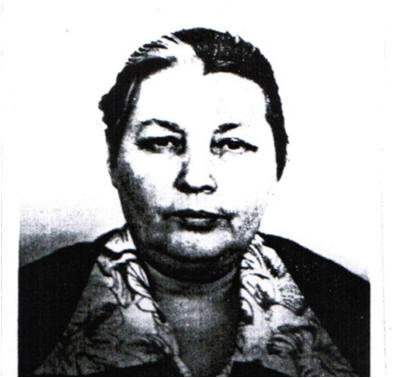 1980 году библиотека переехала в новое здание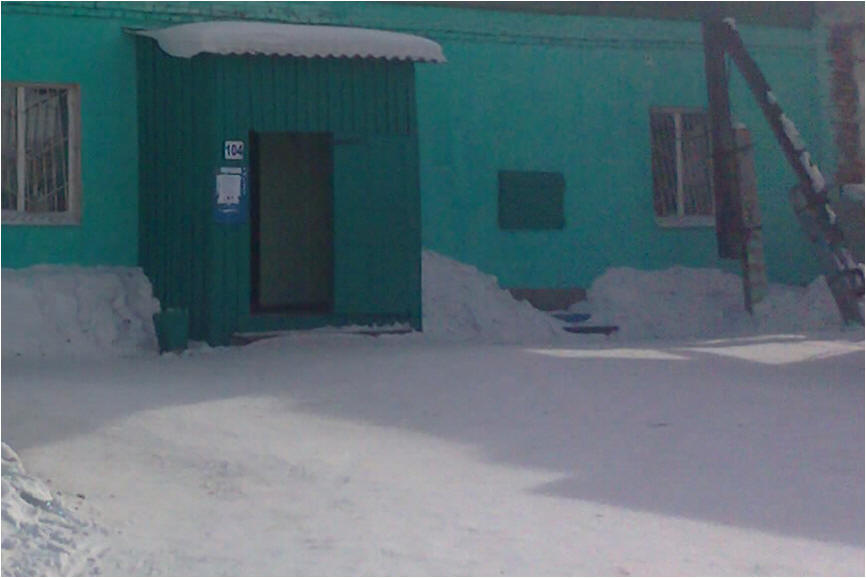 2006 год -открытие библиотеки в частном доме по адресу: улица 40 лет Победы, дом 68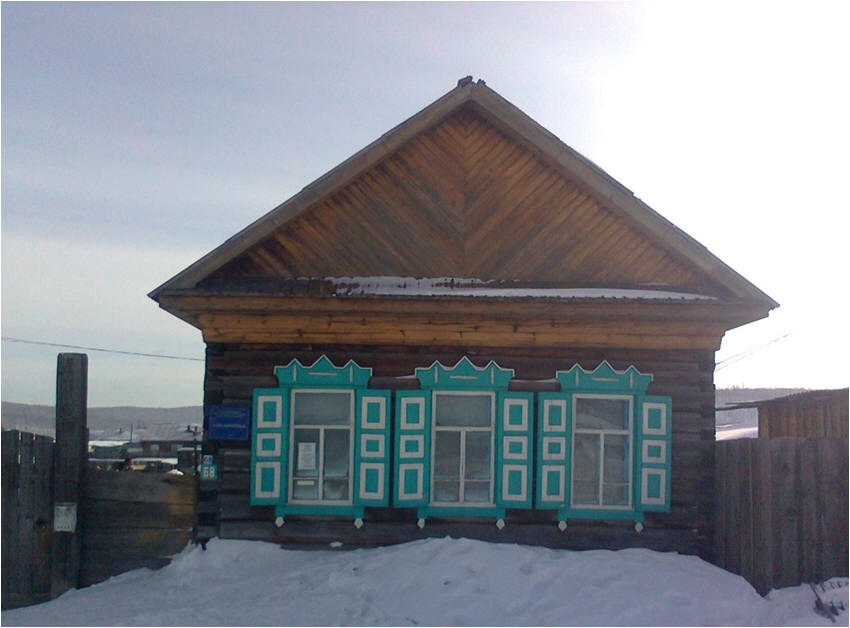 2014 год  - 60 летний юбилей библиотека отмечает в новом здании бывший магазин «Буркобсоюз» по адресу 40 лет Победы,90 